 Verksamhetsberättelse för verksamhetsåret 120322-130320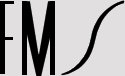 Styrelsen för FMS har sedan föregående årsmöte haft följande sammansättning: Anna Ekman (ordförande), Åsa Vernby (sekreterare), Hanna Svensson (kassör), Karin Jensevik, Linda Hartman, Pär Karlsson och Mats Rudholm.Mats var FMS representant i Svenska Statistikfrämjandets styrelse. Marie Göthberg och John Adler har representerat FMS i EFSPI.Valberedningen har bestått av Anna Torrång (sammankallande), Mauricio Malfert och Jonny Olsson.Lars Ek och Tore Persson har varit föreningens revisorer.Styrelsen har under perioden haft 9 styrelsemöten (varav ett i Göteborg i samband med Statistikerträffen och resterande möten har hållits per telefon).Medlemsantalet var vid periodens slut 285 enskilda medlemmar. Fyra arbetsplatser har under året varit partner till FMS: AstraZeneca, Statisticon AB, Statistikkonsulterna Jostat & Mr Sample AB och Uppsala Clinical Research Center.Under året har stipendium utlysts. Adnan Noor fick bidrag till att delta i kursen Causal Inference in Epidemiology: Recent Methodological Developments i november 2012. Anna Johansson och Achilleas Tsoumanis fick båda bidrag till att delta vid ISCB 2012 (33rd Annual Conference of the International Society for Clinical Biostatistics) i augusti 2012, med muntlig presentation respektive poster.Föreningen har bidragit till Qvintensen (medlemstidningen för Svenska statistikfrämjandet) med ordförandespalter, referat från aktiviteter och annat. Marie Linder har representerat FMS i tidningens redaktion. FMS har under verksamhetsåret 2012/2013 arrangerat följande aktiviteter:Vårmöte/årsmöte, 22 mars 2012Plats: Alnarp	Deltagare: 38		Tema: BlandatFMS/DSBS 5th joint workshop, 7 juni 2012Plats: Malmö	Deltagare: 48		Tema: Risk-benefitArrangerades i sammarbete med EFSPIStatistikerträffen, 12 september 2012Plats: Göteborg	Deltagare: 58		Tema: BlandatArrangeras i sammarbete med Statistikkonsulterna, AstraZeneca och Göteborgs Universitet.Jubileumsmöte – FMS 25 år, 24-25 oktober 2012 Plats: Utö	Deltagare: 39		Tema: Blandat, men med viss anknytning till FMS under 25 år.Kommande aktiviteter som hittills planeras under 2013 är Vårmötet/årsmötet, 21 mars 2013 i Uppsala, 4th joint workshop/conference FMS+SSL 6-7 maj 2013 i Helsingfors (i samarbete med finska föreningen SSL) och till hösten Statistikerträffen i Göteborg (i samarbete med Statistikkonsulterna, AstraZeneca och Göteborgs Universitet).FMS har under året gått med som stödmedlem i International Year of Statistics (Statistics2013).Föreningens ekonomiska redovisning för kalenderåret 2012 uppvisar ett resultat på -34 800. Föreningens tillgångar uppgick vid årets slut till 85711 kr.Styrelsen har för 2013 kallat till årsmöte i Uppsala den 21:e mars.Uppsala den 21/3 2013Anna Ekman	Åsa Vernby	Hanna SvenssonLinda Hartman	Pär Karlsson 	Karin Jensevik	Mats Rudholm 	